1ªFASE / CLASSIFICATÓRIA / 1ª RODADA1ª FASE / CLASSIFICATÓRIA / 2ª RODADA1ª FASE / CLASSIFICATÓRIA / 3ª RODADA1ª FASE / CLASSIFICATÓRIA / 4ª RODADA1ª FASE / CLASSIFICATÓRIA / 5ª RODADA1ª FASE / CLASSIFICATÓRIA / 6ª RODADA1ª FASE / CLASSIFICATÓRIA / 7ª RODADA1ª FASE / CLASSIFICATÓRIA / 8ª RODADA1ª FASE / CLASSIFICATÓRIA / 9ª RODADA2ª FASE = SEMI FINAIS / 10ª RODADA2ª FASE = SEMI FINAIS / 11ª RODADA3ª FASE = FINAL / 12ª RODADACAMPEÃO : ____________________________________________________________________________-VICE-CAMPEÃO:_________________________________________________________________________ARTILHEIRO:________________________________   ___   _____,da equipe do ____________________________________, com _________ gols marcados.GOLEIRO MENOS VAZADO: _______________________________________, da equipe do _____________________________, com ______ gols sofridos até a semifinal. 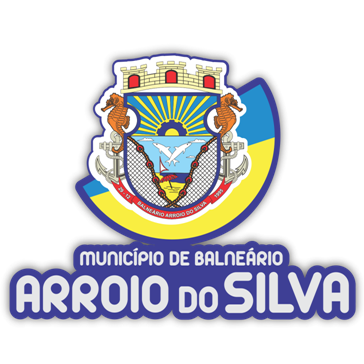 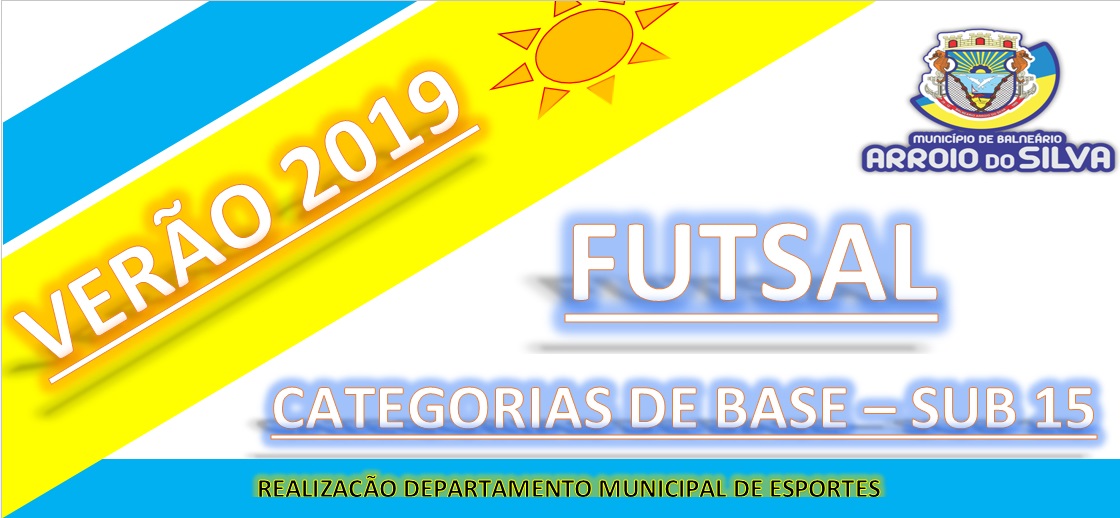 DEPARTAMENTO MUNICIPAL DE ESPORTESPROGRAMAÇÃO E RESULTADOSDEPARTAMENTO MUNICIPAL DE ESPORTESJOGODATAHORALOCAL: ESTÁDIOEQUIPE “A”RESULTADORESULTADORESULTADOEQUIPE “B”CHFACATEG0112/0218:50QUADRA CENTRALGRÊMIO FRONTEIRAXTURVOA/B1ªLivreJOGODATAHORALOCAL: ESTÁDIOEQUIPE “A”RESULTADORESULTADORESULTADOEQUIPE “B”CHFACATEG0215/0118:50QUADRA CENTRALCEDRO 02X09GUERREIROS FCA/B1ªLivreJOGODATAHORALOCAL: ESTÁDIOEQUIPE “A”RESULTADORESULTADORESULTADOEQUIPE “B”CHFACATEG0317/0118:50QUADRA CENTRALERMO01X01ARROIO DO SILVAA/B1ªLivreJOGODATAHORALOCAL: ESTÁDIOEQUIPE “A”RESULTADORESULTADORESULTADOEQUIPE “B”CHFACATEG0422/0118:50QUADRA CENTRALGRÊMIO FRONTEIRA04X04GUERREIROS FCA/B1ªLivreJOGODATAHORALOCAL: ESTÁDIOEQUIPE “A”RESULTADORESULTADORESULTADOEQUIPE “B”CHFACATEG0524/0118:50QUADRA CENTRALTURVO05X03ERMOA/B1ªLivreJOGODATAHORALOCAL: ESTÁDIOEQUIPE “A”RESULTADORESULTADORESULTADOEQUIPE “B”CHFACATEG0629/0118:50QUADRA CENTRALARROIO DO SILVA03X06CEDROA/B1ªLivreJOGODATAHORALOCAL: ESTÁDIOEQUIPE “A”RESULTADORESULTADORESULTADOEQUIPE “B”CHFACATEG0731/0118:50QUADRA CENTRALERMO06X02GUERREIROS FCA/B1ªLivreJOGODATAHORALOCAL: ESTÁDIOEQUIPE “A”RESULTADORESULTADORESULTADOEQUIPE “B”CHFACATEG0805/0218:50QUADRA CENTRALGRÊMIO FRONTEIRA08X05ARROIO DO SILVAA/B1ªLivreJOGODATAHORALOCAL: ESTÁDIOEQUIPE “A”RESULTADORESULTADORESULTADOEQUIPE “B”CHFACATEG0907/0218:50QUADRA CENTRALCEDRO03X02TURVOA/B1ªLivreJOGODATAHORALOCAL: ESTÁDIOEQUIPE “A”RESULTADORESULTADORESULTADOEQUIPE “B”CHFACATEG1014/0218:50QUADRA CENTRAL1º COLOCADOX4º COLOCADOC2ªLivre1014/0218:50QUADRA CENTRALXC2ªLivreJOGODATAHORALOCAL: ESTÁDIOEQUIPE “A”RESULTADORESULTADORESULTADOEQUIPE “B”CHFACATEG1121/0218:50QUADRA CENTRAL2º COLOCADOX3º COLOCADOD2ªLivre1121/0218:50QUADRA CENTRALXD2ªLivreJOGODATAHORALOCAL: ESTÁDIOEQUIPE “A”RESULTADORESULTADORESULTADOEQUIPE “B”CHFACATEG1228/0218:50QUADRA CENTRALVenc chave “C”XVenc chave “D”E3ªLivre1228/0218:50QUADRA CENTRALXE3ªLivre